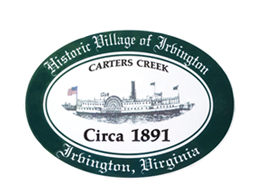 THE TOWN OF IRVINGTON PLANNING COMMISSION REGULAR CALLED MEETING Irvington Town Office, 4203 Irvington Rd., IRVINGTON, VATuesday, December 5, 2023; 6:30PM  Preliminary Agenda Call to Order – T. ChapmanRoll Call and Determination of Quorum – T. ChapmanApprove Minutes 	11/8/2023 Minutes approval – T. ChapmanReport From Chair- T. ChapmanPublic CommentReport from Zoning Administrator – J.NelsonOld BusinessZoning Ordinance – Accessory Structures etc. – A Pollard, RFullerDraft Comprehensive Plan Review status - T. ChapmanSign Ordinance update – J. Taylor, D. ClarkeNew BusinessRound Table - AllNext meeting:	January 2, 2024, PC Regularly Scheduled Meeting at Irvington Town Hall, 6:30 p.m.Adjourn